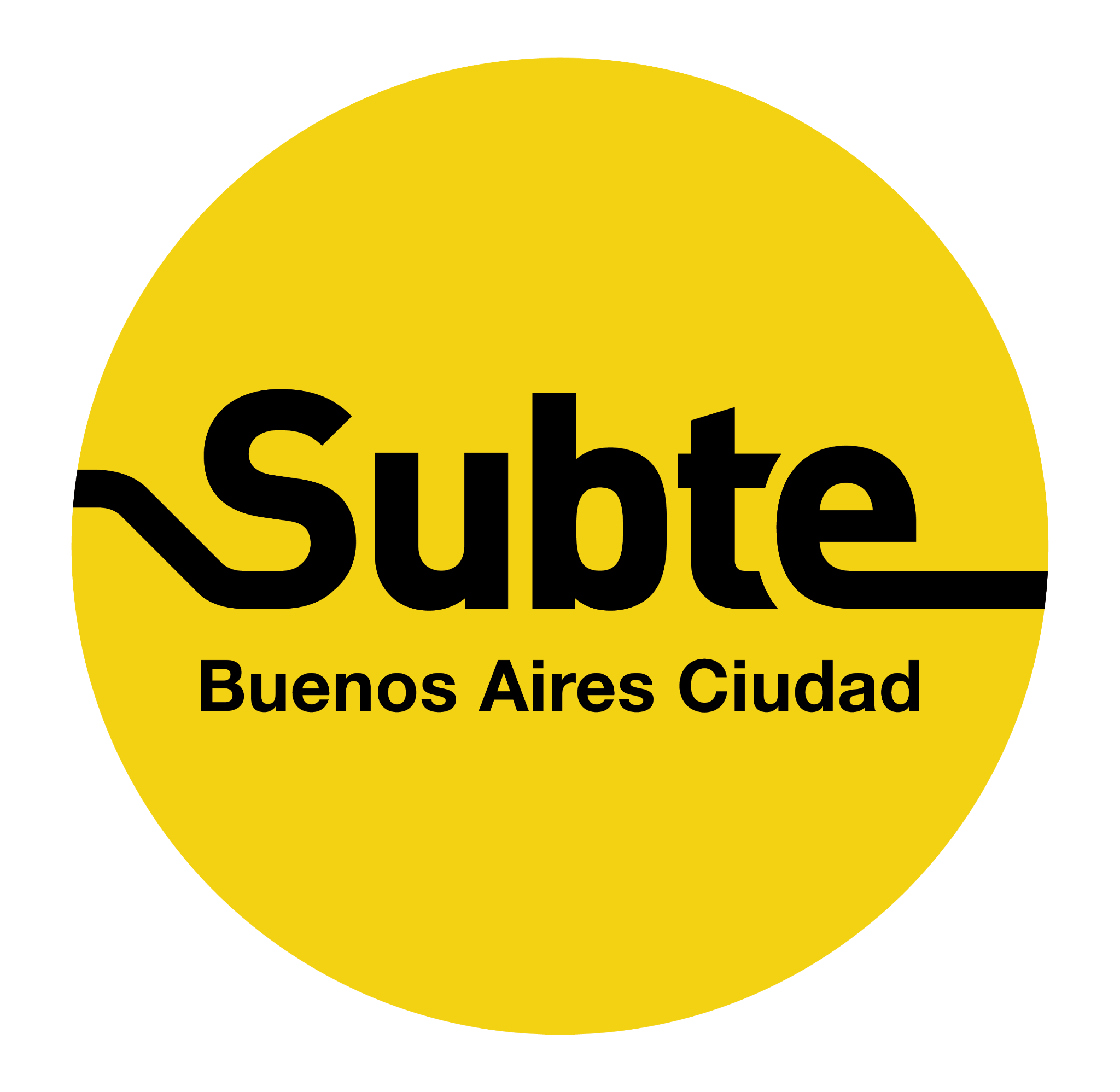 Este fin de semana largo, la Línea A no prestará servicio por obras de infraestructuraEn la línea que une Plaza de Mayo y San Pedrito se está terminando de instalar el nuevo sistema de señales y se capacitará a los conductores. Además, este miércoles cerrará la estación Acoyte por, aproximadamente, dos meses, en el marco del plan de renovación integral. (Ciudad Autónoma de Buenos Aires, 3 de abril de 2023).- Este fin de semana largo, la Línea A no prestará servicio debido a que Subterráneos de Buenos Aires S.E. (SBASE) se encuentra terminando de instalar el nuevo sistema de señales con el objetivo de brindar un mejor servicio a los usuarios de la red. En la línea que une Plaza de Mayo-Casa -Rosada con San Pedrito, se está modernizando el sistema de señales con la instalación de un ATP (Automatic Train Protection), que permitirá brindar un servicio más confiable, y con mayor regularidad, y mejorar la operación.Durante los cuatro días -de jueves a domingo-, se hará correr las formaciones, se harán los ajustes luego de las pruebas que se estuvieron realizando en el último tiempo y se capacitará a todos los conductores. Los sistemas de señalamiento son sistemas de control y protección de las formaciones, cuya función principal es que circulen de forma segura asignando rutas e informando la posición de los trenes para evitar colisiones, es decir que están vinculados a la seguridad y a la frecuencia del servicio.Cierre de la estación Acoyte En el marco del Plan de Renovación Integral, este miércoles 5 de abril cerrará la estación Acoyte de la Línea A aproximadamente por dos meses, con el objetivo de mejorar la infraestructura existente y la experiencia de viaje de los usuarios y usuarias. Se trata de una renovación integral que incluirá trabajos de impermeabilización, pintura, recambio de luminarias, arreglo de pisos, trabajos de herrería, reordenamiento del tendido eléctrico, adecuación de señalética, colocación de señalización braille en pasamanos y pórticos, y nuevo mobiliario en andén, como bancos, cestos y apoyos isquiáticos. De esta manera, se apunta a garantizar una mejor circulación por las estaciones, al transformarlas en espacios más cómodos, ordenados y con mayor iluminación. En el marco del mismo plan, se encuentran cerradas por obras las estaciones San Martín (Línea C), Bulnes (Línea D) y Castro Barros (Línea A), y el lunes próximo lo hará también Jujuy (Línea E - 10/4). En el caso de esta última, que combina con la Línea H, los pasajeros podrán pedir un ticket de combinación en las boleterías de las estaciones Urquiza y Pichincha o en Humberto 1° de la Línea H. A su vez se está avanzando con trabajos en la estación Facultad de Medicina, que cerrará más adelante.Cronograma de servicio en Semana SantaEl jueves 6 de abril el subte comenzará a funcionar a las 6 y el último tren saldrá entre las 23:30 y las 00, según la cabecera. Asimismo, el Premetro comenzará su servicio a las 6 y las últimas formaciones partirán entre las 21 y las 21.30. El viernes 7 de abril el subte comenzará a funcionar a las 8 y el último tren saldrá entre las 22 y las 22:30, según la cabecera. Asimismo, el Premetro comenzará su servicio a las 8 y las últimas formaciones partirán entre las 21 y las 21.30. 